Formazione : PRINCIPALI CORSI DI FORMAZIONE DAL 1975 AD OGGISeminari di Formazione teorico-pratica presso l’Istituto di Scienze Cognitive Applicate/ Milton Erickson Institute di Capua, dal 2010 a giugno 2016Corso di Formazione per Operatori del Gruppo di Lavoro RePIS, Rete Professionale Immigrazione e Salute, “La persona e il contesto: percorsi terapeutici per il benessere delle relazioni in ambito comunitario”organizzato dal Dip.to 3D, Sala Teatro ASL Frosinone, marzo-dicembre 2015, II annualità;Corso Base di Medicina delle Migrazioni, XXII edizione, “Multiculturalità e cultura dell’accoglienza nell’attività sanitaria, Roma, 22-24 ottobre 2014Seminario “La protezione del minore nell’abuso e maltrattamento: diagnosi integrata e lavoro di rete”, organizzato dal SRMEE della ASL Frosinone, Sora, 25 ottobre 2014Convegno “Centri diurni in Psichiatria: quale presente, quale futuro”, organizzato dal DSM di Frosinone, ASL Frosinone, 16-17-18 ottobre 2014Corso di formazione per i Servizi socio sanitari del territorio “Salut-Are”, per la tutela di richiedenti e titolari di protezione internazionale, organizzato dalla ASL Frosinone, 19-26 aprile e 25 maggio 2012;Corso di formazione per operatori aziendali sul tema “Immigrazione”, organizzato dalla ASL Frosinone, Dipartimento 3D, Frosinone, 18-24-29/11 e 16-12- 2011;Corso di formazione di II livello “Life Skills e Peer education”, organizzato dalla ASL Frosinone, Frosinone, 22-23-24/6/2011;Convegno sul Sistema di indagini sui rischi comportamentali in età 6-17 anni OKkio alla Salute 2010, organizzato dall’ISS e dal Ministero della salute nell’ambito del progetto Guadagnare salute, Roma, 12/10/2010;Corso regionale per Dipendenti della Regione Lazio sul tema “Metodologia e processo di counselling”, organizzato dall’ASAP, su commissione della Regione Lazio presso la ASL     Frosinone, gennaio-maggio 2010;Ciclo di Workshop per Referenti Regionali per la Promozione della Salute nella Scuola delle  ASL del Lazio sul tema “Promuovere salute nella scuola”, organizzato dalla Direzione   Scientifica di Laziosanità, l’Area della Promozione della Salute e Screening del Lazio e L’Università La Sapienza di Roma, in corso di attuazione, da marzo ad ottobre 2010; -  Corso di Formazione organizzato dall’ASAP, su incarico della Regione Lazio, per dipendenti aziendali su “Metodologia consultoriale dell’accoglienza”, dal 4.3.2010 al   25.3.2010;Corso aziendale di formazione per Operatori territoriali su “Life skills e gruppo dei pari”, ASL Frosinone, 22-23-24 settembre 2009, Corso di Formazione per Formatori di insegnanti delle Scuole Medie di II grado per il Progetto internazionale europeo EU-DAP UNPLUGGED, inserito nel piano Scuola –Salute per la prevenzione dell’uso di sostanze e dipendenze, Roma 15-16-17 settembre 2009; Corso biennale di Formazione in Psicoanalisi, organizzato dall’ “Istituto Psicoanalitico di Formazione e Ricerca Armando B. Ferrari”, gennaio- giugno 2008/2009, Roma;- XII Corso internazionale di Medicina Transculturale, organizzato in Roma dall’Istituto San Gallicano (IRCCS), Regione Lazio, Istituto Internazionale Scienze Mediche, Antropologiche, Sociali, svolto in sette seminari mensili da dicembre 2006 a giugno 2007Corso di formazione di II livello “La relazione terapeutica”, organizzato dalla ASL Frosinone, DSM di Pontecorvo, presso la propria sede, dal 14/06/’07 al 06/12/’07;Corso di formazione “La relazione terapeutica”, organizzato dalla ASL Frosinone, DSM di Pontecorvo, presso la propria sede, dal 13/04/’06 al 26/10/’06;XI Corso internazionale di Medicina Transculturale, organizzato in Roma dall’Istituto San Gallicano (IRCCS), Regione Lazio, Istituto Internazionale Scienze Mediche, Antropologiche, Sociali, svolto in sette seminari mensili da dicembre 2005 a giugno 2006;- Corso di formazione “Comportamenti antisociali e adolescenza”, organizzato dal Centro di   formazione in sanità Asclepion, in collaborazione con l’AUSL Roma H, dal 14/1 al 11/2/2006Congresso internazionale “Scienza ed Etica per una procreazione responsabile”, organizzato dall’Università degli Studi di Torvergata, Università Cattolica del Sacro Cuore, Facoltà di Medicina e Chirurgia, Roma 24/25/26 Novembre 2005;Corso di formazione per “Insegnamento dei metodi naturali per la regolazione della fertilità, valore scientifico, umano, sociale”, organizzato dall’Università Cattolica del Sacro Cuore di Roma, dal 22/6 al 2/12/2005;Corso di Formazione “Comunicazione efficace”, tenuto dall’Associazione Asclepion presso la ASL Frosinone, il 22-24-26/11/2004;Corso di formazione biennale teorico- clinica sui processi evolutivi e psicopatologici dell’adolescenza, organizzato dalla ASL Frosinone, con la collaborazione dell’ARPAD di Roma, negli anni 2001-2002-2003;Giornata di studio su “Gruppo, una scelta terapeutica per bambini ed adolescenti”, organizzata in Roma il 02-03/06/2000, dalla Societé de Psychotherapie de Groupe d’Enfants et d’Adolescents (SPGEA);Corso Regionale di formazione biennale, delibera Regione Lazio n°10388/96 dal titolo “Gruppi preventivi terapeutici: Psicologi e Neuropsichiatri del S.M.I.”, organizzato dalla ASL RM/C, in Roma, negli anni 1997/'98 e 1998/'99;Corso di Aggiornamento professionale degli Operatori dei Servizi Materno-Infantili dal titolo “Gruppi terapeutici e riabilitativi con bambini ed adolescenti in ambito istituzionale”, anno 1997-1998;Corso di Formazione ed Aggiornamento obbligatorio per gli Operatori dei Consultori Familiari,  sui temi dell’Analisi organizzativa aziendale, Documentazione Programmazione e Valutazione in Educazione Sanitaria, Lavoro di Gruppo e Lavoro di Rete, organizzato dalla ASL Frosinone, a diretto coordinamento della Regione Lazio, febbraio- dicembre 1997;Corso Regionale di formazione ed aggiornamento professionale degli operatori dei Consultori Familiari “Accogliere l’Adolescente: la presa in carico”, organizzato dalla Regione Lazio e dalla ASL RM/A, Roma, maggio-giugno 1997;Ciclo di Lezioni sulla “Psicoterapia di gruppo con bambini ed adolescenti”, organizzato dalla Cattedra di Teorie e Tecniche delle dinamiche di gruppo, Università degli Studi di Roma “La Sapienza”, da ottobre 1996 a gennaio 1997;Corso di aggiornamento “Accogliere l’Adolescente”, organizzato dalla Regione Lazio e dalla ASL RM/A, Servizio Materno- Infantile, Roma, febbraio- maggio 1996;Corso di Formazione  “Valutazione dell’efficacia degli interventi di trattamento a domicilio e nelle case famiglia per malati terminali”, organizzato dall’Istituto Superiore di Sanità, Roma, dal 5 al 9 giugno 1995;Corso di aggiornamento in Educazione Sessuale, organizzato dalla USL FR/4, Servizio Materno-Infantile, dal 16/12/1992 al 4/6/1993;International Congress of Adolescentology “Make peace with life”, organizzato in Assisi dalla Società Italiana di Adolescentologia, 22-23-24 ottobre 1993;Corso Teorico-Pratico di “Orientamenti Psicodinamici in Psicosomatica clinica”, Organizzato dalla Scuola Medica Ospedaliera di Roma e della Regione Lazio, nell’ anno accademico 1991/92, con esame e giudizio finale “ottimo”;Corso Teorico-Pratico di Medicina Psicosomatica: Obesità e Magrezza, organizzato dalla Scuola Medica Ospedaliera di Roma e della Regione Lazio, presso l’Ospedale S.Giacomo, nell’anno accademico 1990/91;Convegno Regionale su “Problemi Medici e Sociali dell’AIDS”, organizzato dalla USL 27, Bologna e Ospedale Maggiore C.A.Pizzardi, Divisione Malattie Infettive, Bologna 15-16 novembre 1991;Convegno di Studio “Gioco e parola nella Psicoterapia Psicoanalitica con il bambino e l’adolescente”, organizzato dalla Società Psicoanalitica dell’Infanzia e dell’Adolescenza, in Roma, 18-19 gennaio 1990Incontri di Formazione su “Gruppo Balint”, organizzati dal Servizio di Medicina Psicosomatica dell’Ospedale San Giacomo, in Roma, negli anni 1990 e 1991;Corso di Formazione sui temi della Sessualità, organizzato dalla USL FR/4, con esperti della Società Italiana di Sessuologia Clinica, dal 8/10 al 20/11/1990;Seminario di Neuropsichiatria infantile “Lo sviluppo psico- affettivo in età evolutiva e relative distorsioni e patologie, organizzato dalla USL FR/7, da aprile a giugno 1988;Convegno “Dall’espressione alla comunicazione attraverso il segno, il colore, l’immagine”, organizzato dalla USL RM/17, 18 e 19 giugno 1986;Gruppo di lavoro “L’arte come terapia”, organizzato dal Servizio Materno-Infantile e dell’età evolutiva RM/17, nell’anno 1986;Seminario su “Significati e Funzioni del disegno e della pittura infantile”, organizzato dalla USL RM/17, da gennaio a giugno 1986;Corso di Formazione teorica e pratica di Psicosomatica e Psicoprofilassi Ostetrica e ginecologica secondo il metodo RAT, organizzato dalla Scuola di Formazione in Psicosomatica e Psicoprofilassi Ostetrica- Ginecologica- Neonatologica dell’Ospedale Cristo Re, Roma, nell’anno 1986, con esame e votazione finale di 30/30;Partecipazione a Gruppo esperienziale per Operatori Socio- Sanitari, organizzato dal Centro Ricerche di Gruppo presso il DSM di Frosinone, negli anni 1984 e 1985;Convegno di Studio “Educazione alla Sessualità: esigenze personali e sociali, progetti legislativi, conoscenze scientifiche, iniziative pedagogiche”, organizzato dal Centro Italiano di sessuologia, presso l’Ospedale Fatebenefratelli, nei giorni 4-5-6 maggio 1983; Corso di Informazione e Formazione per la prevenzione delle tossicodipendenze, tenutosi presso il C.S.M. USL FR/4 , dal 15/10 al 27/5/1983;Corso di qualificazione per Operatori territoriali per l’apprendimento delle tecniche di Preparazione al Parto, organizzato dalla Regione Lazio, Prot. n°7381, e dalla USL Frosinone Prot.n°9773 del 10/10/’83, con esperti del Centro Nascita Montessori, di Roma, negli anni 1982 e 1983;Congresso internazionale “L’Handicappato: riabilitazione e recupero”, organizzato dalla USL FR/3, dal 13 al 15 novembre 1981;Corso Teorico- Pratico di qualificazione in Psicoprofilassi Ostetrica con il metodo RAT, organizzato dall’Università cattolica del Sacro Cuore, nell’anno 1981;Corso Teorico- Pratico di Preparazione al Parto, organizzato dall’AIED, nell’anno 1981Formato europeo per il curriculum vitae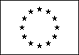 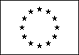 Informazioni personaliNomeferrante simonettaIndirizzovia san martino n°68 – 03020 torrice (fr)Telefono0775-301300 cell. 329-2216139FaxE-mailferrantesim@libero.it – ferrantesimonetta@gmail.comNazionalitàItalianaData di nascitaroma, 30-01-1954Esperienza lavorativa- Nome e indirizzo del datore di lavoro-Responsabile della Struttura Semplice “Consultorio Familiare- Distretto B”, afferente all’Area territoriale Materno- Infantile, nell’ambito del Dipartimento di Integrazione Socio-Sanitaria e Tutela della Maternità e del Bambino della ASL Frosinone, dal 01/01/2005 alla data odierna, in contratto aziendale per il quinquennio gennaio 2015- dicembre 2019;-Responsabile del Procedimento per l’U.O. Consultorio Familiare di Frosinone dal 31/08/2004  per incarico del Direttore del Distretto B, con nota n°4902 del 10/09/2004, come da atto deliberativo n° 2430;-Psicologo Dirigente di I livello con funzione di coordinamento gerarchico e funzionale dell’équipe operante nel Consultorio Familiare di Frosinone, per incarico del Responsabile del Dipartimento Materno- Infantile, con nota n° 791/DMI del 04/07/2000 e del Responsabile del Distretto B, con nota n° 1156/DB del 16/07/2000 a far data da luglio 2000 al 31/08/2004;-Psicologo presso il Presidio Ospedaliero di Frosinone, Centro di Riferimento per AIDS, per incarico dell’Ufficio di Direzione, come dipendente del Servizio Materno- Infantile,  dal 23/01/1990 a  luglio 2000;-Psicologo Coadiutore di ruolo, a tempo pieno, idonea classificata al 1° posto della graduatoria di merito nel concorso per titoli ed esami, presso il Servizio Materno- Infantile, della USL FR/4 Consultorio Familiare di Frosinone, a far data dal 16/09/1991, inquadrata nel 1° livello dirigenziale, fascia 1;-Psicologo Coadiutore, con incarico interinale, della USL FR/4, presso il Consultorio Familiare di Frosinone, dal 1/2/1991;-Dipendente della USL FR/4, in qualità di Psicologo Collaboratore di ruolo, a tempo pieno, presso il Servizio Materno- Infantile, Consultorio Familiare di Frosinone, dal 01/09/1985;-Psicologo titolare di rapporto a convenzione  con la USL FR/4, presso il Servizio Materno-Infantile, Consultorio Familiare di Frosinone, ininterrottamente dal 01/06/1980 al 31/08/1985;-Psicologo titolare di rapporto a convenzione con il Comune di Frosinone per il Consultorio Familiare di Frosinone, negli anni 1978 e 1979;- Psicologo titolare di rapporto a convenzione per le équipes socio- psico- pedagogiche, con il Comune di Frosinone, dall’anno 1978 al 30/04/1981;-Psicologo titolare di rapporto a convenzione con il Comune di Roma negli anni 1976 e 1977;- Psicologo titolare di rapporto a convenzione con l’ENPMF, sede di Roma e Frosinone, negli anni 1975, 1976 e 1977;- Psicologo incaricato dalla ASL di Frosinone, con delibera n° 3404 del 06/12/1995, come componente del gruppo di lavoro per la gestione  e realizzazione del “Progetto interregionale sulle politiche sociali per la famiglia e l’infanzia”, organizzato dall’Istituto per la promozione dello sviluppo economico e sociale (ISPES) dalla AUSL Frosinone;-Psicologo incaricato dalla ASL di Frosinone nell’équipe di lavoro integrata interdipartimentale ed interdisciplinare DMI- DIP nel “Servizio Igiene degli alimenti e della nutrizione SIAN”, con atto deliberativo n° 3133 del 06/12/2002;- Componente del gruppo di lavoro ASL Frosinone- Comune di Frosinone – Associazione Romana Laziale Affidamento Familiare (ARLAF), costituito per il Progetto “Affidamenti familiari diurni e residenziali”, anno 2001;• Principali mansioni e responsabilità-Componente del Gruppo di lavoro aziendale Tavolo Rete Provinciale Antiviolenza, per incarico della DG ASL Frosinone, 08/10/2015-Componente del Gruppo di lavoro aziendale “Riorganizzazione e ridefinizione dei percorsi assistenziali dei Consultori Familiari”, ai sensi del DCA U00152, su incarico della Direzione Generale aziendale dall’anno 2015; -Componente effettivo per la parte pubblica del Comitato Unico di Garanzia della ASL Frosinone, D.Lgs n°165/2001, ai sensi della L. n° 241/90, nominata con Atto Deliberativo n°000801 del 17/06/2014;-Formatore aziendale di Operatori territoriali ed insegnanti  per ilProgetto internazionale europeo EU-DAP UNPLUGGED, con atto deliberativo n° 000102 CS del 27/8/2010, inserito nel Piano regionale di prevenzione Regione Lazio e nel Piano Scuola –Salute per la Prevenzione dell’uso di sostanze e dipendenze, anni 2009-2012, prorogato nel 2013 ed ulteriormente prorogato per gli anni 2014-2018-Operatore aziendale della Rete Professionale Immigrazione e Salute (Re.P.I.S.), nominata con atto deliberativo ASL Frosinone n°932 del 19/09/2012-Consulente ASL presso l’Area Integrazione Socio-Sanitaria della Direzione Regionale Servizi Sociali, Assessorato alle Politiche Sociali della Regione Lazio, giugno 2007.-Referente aziendale per la “Campagna Nazionale Genitoripiù le 7 azioni”, gestito dalla ASP_Laziosanità, per incarico della Direzione Generale ASL Frosinone 2007- Componente del Gruppo di Lavoro ORSEA per il Distretto B, per il Dipartimento Integrazione Socio-Sanitaria e Tutela della Maternità e del Bambino, ASL Frosinone, Delibera n°000602 del 01/07/2009 -Tutor aziendale per il tirocinio formativo post- laurea relativo al Corso di Laurea in Psicologia, Università Sapienza di Roma; -Tutor aziendale per la formazione in Psicoterapia Cognitivo Comportamentale, per le Scuole di specializzazione: Associazione di Psicoterapia Cognitiva APC di Roma; Sviluppo e Cooperazione delle Imprese per l’Internazionalizzazione- SCINT di Roma; Istituto di Terapia Cognitivo Interpersonale di Roma; Società Italiana di Terapia Cognitivo- Comportamentale  SITCC, di Roma;- Co-Referente per il Progetto 3.2 “Promozione della salute centrata sulle life skills” del Piano Regionale di Prevenzione 2014-2018, con Atto del. n° 000708 del 25/05/2016Ai sensi del DPR n° 445 del 28/12/2000, la sottoscritta dichiara, sotto la propria responsabilità, di essere in possesso dei titoli di seguito elencati e dichiara, altresì, di aver partecipato ai Corsi di aggiornamento relativi all’Educazione Continua in Medicina, inseriti nel seguente curriculum vitae e presenti nel fascicolo personale, con relativo conseguimento di attestato finale ed acquisizione del punteggio annuale previsto dalle norme vigenti.Master di II livello su Management delle Reti per lo Sviluppo Sociale – MARSS (16146), Organizzato dall’Università Sapienza di Roma, febbraio-novembre 2013Idoneità a “Facilitatore per l’accreditamento”, conseguita nel Corso di Formazione “Collaborazione interregionale per lo Sviluppo ed il mantenimento di competenze qualificate per le verifiche di accreditamento” (ex art. 12 e 12bis del D.Lgs. 502/1992, finanziato dal Ministero della Salute), organizzato dall’Agenzia di Sanità Pubblica della Regione Lazio, anno 1999Laurea in Pedagogia, conseguita presso l’Università La Sapienza di Roma, in data 11/07/1988, con votazione 110/110 e lode;Specializzazione in Psicoterapia Cognitiva e Comportamentale, Training quadriennale di formazione, con Supervisione Clinica, Analisi individuale ed esame conclusivo di fronte a commissione didattica e scientifica internazionale, con qualifica di Socio ordinario della Società Italiana di Terapia Comportamentale e Cognitiva (SITCC), anni 1975-1979;Diploma di Formazione per Consulenti Familiari, corso biennale organizzato dalla Scuola di Formazione per Consulenti Familiari, in Roma, anni 1977-1979;Laurea in Psicologia ad Indirizzo Applicativo, conseguita presso l’Università La Sapienza di Roma, in data 08/07/1975, con votazione 110/110Componente del Direttivo del Milton H. Erickson Institute, sede di Capua dall’anno 2013;Socio Ordinario della Società Italiana di Terapia Cognitivo- ComportamentaleIscritta all’Albo degli Psicologi dal 08/11/1990;Iscritta all’Albo degli Psicoterapeuti, con deliberazione del 14/07/1995, ai sensi dell’art. 35, legge 18/ 2/ 1989, n° 56;. Formazione relativa al management delle strutture socio-sanitarie-  Nome e tipo di istituto di istruzione o formazionePartecipazione alla giornata di studio su” Programma triennale di attività dei Consultori Familiari”, organizzato dalla Regione Lazio, Assessorato alle Politiche per la Qualità della vita;Corso di Formazione ed aggiornamento, a diretto coordinamento regionale, per n° 105 ore, su “Analisi ed organizzazione aziendale; programmazione e valutazione in educazione sanitaria”Percorso formativo sul tema “Il Sistema Budget nell’Azienda Unità Sanitaria Locale Frosinone”, organizzato dalla AUSL Frosinone;Corso di Formazione finalizzato a “Collaborazione interregionale per lo Sviluppo ed il mantenimento di competenze qualificate per le verifiche di accreditamento” (ex art. 12 e 12bis del D.Lgs. 502/1992, finanziato dal Ministero della Salute), organizzato dall’Agenzia di Sanità Pubblica della Regione Lazio, conseguendo l’idoneità a “Facilitatore per l’accreditamento”;Corso di formazione “Facilitatori aziendali per l’accreditamento delle strutture sanitarie”, organizzato in Roma dall’Agenzia di Sanità Pubblica della Regione Lazio, nell’anno 2003;Corso di Specializzazione sulla costruzione di percorsi operativi di tipo deliberativo e determinativo presso la ASL di Frosinone, 20 e 21/3/2013 .Docenze in ambito universitario . Attività come Relatore e Formatore nei Corsi per Operatori socio-sanitari aziendali e del Terzo settore- Docente del Corso di Laurea in “Tecniche di Radiologia Medica, per Immagini e Radioterapia”, Facoltà di Medicina e Chirurgia II, Università “La Sapienza” di Roma, sede di Sora, per l’insegnamento integrato di Psicologia Generale-Psicologia dello Sviluppo e dell’Educazione-Psicologia delle Organizzazioni, negli AA.AA. 2011/2012, 2012/2013, 2013/2014; 2014-2015; 2016-2017-Docente del Master di I livello “Organizzazione e coordinamento delle professioni sanitarie”, organizzato dalla Facoltà di Medicina e Psicologia dell’Università "La Sapienza di Roma, sede di Frosinone, per l’insegnamento di Psicologia delle organizzazioni e del lavoro, negli  AA.AA. 2011-2012, 2012-2013, 2013-2014; 2014-2015; 2015-2016; 2016-2017-Docente di Psicologia Generale nel Corso di Laurea “Infermiere”, Università degli Studi di Roma “La Sapienza”, sede di Frosinone, dall’A.A. 2002-2003 all’A.A. 2007-2008, nel Corso integrato di Scienze Umane e Psicopedagogia della salute;--Docente di Psicologia Clinica nel Corso di Laurea “Infermiere”, Università degli Studi di Roma “La Sapienza”, AA.AA. 2000/2001 e 2001/2002, nel Corso integrato di Psicologia clinica, Psichiatria e Igiene mentale; - Docente di Psicologia clinica nel D.U. "Infermiere", Università degli Studi di Roma “La Sapienza”, organizzato presso la ASL Frosinone nei seguenti AA.AA.::A.A. 1998/1999, nell'Insegnamento integrato di Psichiatria, Psicologia Clinica e Sociologia  Generale; A.A. 1999/2000, nell’ Insegnamento integrato di Psicologia Generale, Sociologia e Teoria del Nursing e nell’Insegnamento integrato di Psicologia clinica, Pedagogia e Antropologia culturale; -Docente nel Corso per Infermieri Professionali: dall’A.A.1989/90 all’A.A. 1996/97per l’insegnamento di Psicologia Generale e di Psicologia Applicata alla Professione- Docente nell’Area delle Risorse Umane, Organizzazione e Sviluppo, per la Scuola per Infermieri Professionali di Frosinone, organizzata nella ASL di Frosinone:A.A.1988/89 nel Corso di Specializzazione in Psichiatria per Infermieri Professionali per l’ insegnamento di   Psicoterapia individuale e di gruppo;-Docente del Corso di Riqualificazione del personale AUS in OSS, organizzato dalla Regione Lazio presso la ASL Frosinone per gli insegnamenti di “Psicologia” e di “Psicologia della persona con disagio psichico e disabilità”, Anno 2017- Docente del Corso Riqualificazione del personale ADEST in OSS, organizzato dalla Regione Lazio presso la ASL Frosinone per gli insegnamenti di “Elementi di Psicologia del Bambino e dell’Adolescente” e “Aspetti psico- relazionali della persona con disabilità e disagio psichico”, Anno 2017- Docente, in qualità di Esperto Psicologo, del 2° ciclo del Corso di Formazione per il  personale medico e paramedico della Divisione Malattie Infettive dell’Ospedale Umberto I, sul tema “L’impatto psico-sociale del paziente in AIDS nel reparto”, organizzato Centro di Riferimento per l’AIDS della ASL Frosinone, nell’Anno 1991 ;- Formatore degli Operatori degli Sportelli di ascolto organizzati dalla Caritas diocesana, Diocesi di Frosinone, dall’anno 2008 al 2014-Docente del Corso di Aggiornamento professionale per Operatori dei dipartimenti DISS e D3D della ASL Frosinone sul tema “Per un Servizio rivolto al cliente: costruzione partecipata di indicatori di qualità nell’intervento preventivo territoriale”, negli anni 2006- 2007;- Docente, in qualità di Esperto Psicologo, del Corso di Aggiornamento per personale paramedico Divisione di Malattie Infettive dell’Ospedale Umberto I, organizzato dal Centro di Riferimento per AIDS della ASL Frosinone sul tema “La sindrome da burnout nelle helping professions”, e sul tema “Modalità di lavoro dell’équipe curante in un reparto per pazienti in AIDS: discussione dei casi ed esperienze a confronto”, nell’anno 1997;- Docente nel Corso di Formazione “Comunicazione e Relazione”, per Operatori Socio-Sanitari del Dip.to 3D e Dip.to ISS della ASL Frosinone, organizzato dalla ASL Frosinone in collaborazione con la  cattedra di Psicologia dell’Università degli Studi “La Sapienza” di Roma  07/11- 07/12/2007;- Docente dei Corsi di Formazione AIDS per il personale non medico (ex legge 135/90), operante nella Divisione Malattie Infettive, Ospedale Civile “Umberto I”, Frosinone, nel periodo ottobre-novembre 1998 ;- Docente del Corso di Aggiornamento per personale ARVAS, sui temi "Psicologia della terza età", e "Relazionarsi con l'anziano", nell'anno 1998- Docente del Corso di Formazione per OSS, organizzato per la Regione Lazio presso la ASL Frosinone per l’insegnamento di “Psicologia delle relazioni”, Anno 2011- Docente nel Corso di Formazione “Comunicazione e Relazione”, per Operatori Socio-Sanitari del Dip.to 3D e Dip.to ISS della ASL Frosinone, dal 07/11/2007 al 07/12/2007, organizzato dalla ASL Frosinone in collaborazione con la  cattedra di Psicologia dell’Università degli Studi “La Sapienza” di Roma;- Relatore nell’incontro sul tema del sostegno alle famiglie “I Consultori Familiari, ruolo e prospettive tra realtà e nuovi bisogni- confronto aperto”, in qualità di Responsabile di S.S. aziendale per i Consultori Familiari, organizzato dall’Assessorato alle Politiche Sociali della Regione Lazio, il 15/12/2006;- Relatore nel Convegno “Nascere in Ciociaria, situazioni, problemi, prospettive” organizzato dalla ASL Frosinone in collaborazione con il Movimento per la vita Italiano, il 9/6/2001;- Docente Psicologo nell’ambito dei Corsi di Educazione Sanitaria per l’Assistenza Volontaria agli Infermi, organizzati dalla AMCI-ARVAS presso l’Ospedale di Frosinone, negli anni 1996/97, 1997/98, 1998/99, 1999/2000;Relatrice nella Conferenza “Possibilità della non violenza”, organizzata dalla Comunità in Cammino nel novembre 1997;Relatrice della Conferenza “Genitori e figli: oggi è difficile”, organizzata dal Centro Pastorale della Diocesi di Frosinone, per l’iniziativa Spazio Famiglia, nel febbraio 1996;Docente del Corso di Formazione per Psicologi e Psicoterapeuti “Accompagnamento alla nascita”, organizzato dall’Associazione Psicoama, Maddaloni, 27-28- 29 maggio 2016Capacità e competenze personaliMadrelinguaitalianoAltre linguaInglese –capacità di lettura, scrittura, espressione orale: livello eccellenteFrancese- capacità lettura e scrittura, espressione orale: livello buonoCapacità e competenze relazionaliFormazione continua nel lavoro in team, nel team building, nel cooperative learning, partecipazione a gruppi di lavoro specialistici, multidisciplinari e multiculturali in ambito aziendale, regionale, nazionale ed internazionaleCapacità e competenze organizzative  Coordinamento di equipe multidisciplinari nell’ambito del proprio ruolo di Dirigente Sanitario con incarico di coordinamento e di Responsabile di UOS aziendale, dall’anno 2000 alla data odierna.Referente aziendale per programmi e campagne di prevenzione regionali e nazionaliCapacità e competenze tecnicheCompetenza pratica nell’uso dei principali programmi e linguaggi informatici: Word, Excell, Power Point-Corso di Informatica di II livello per operatori socio- sanitari, organizzato dalla Scuola Medica Ospedaliera  di Roma e della Regione Lazio, nell’anno 1996/97;Altre capacità e competenzePartecipazione in qualità di Relatore e Formatore a Congressi e Convegni Nazionali ed Internazionali World Congress of Cognitive Therapy, presentazione del lavoro “Cognition and interpersonal schemata related to Romantic Love in AIDS Patients”, Toronto, 20/6/1992;Convegno “Contraccezione ormonale 25 anni di esperienze”, organizzato dalla Divisione di Ostetricia e Ginecologia dell’Ospedale Civile Umberto I, partecipazione alla tavola rotonda su “Il ruolo del personale socio-sanitario nella scelta contraccettiva”, Frosinone 21/3/1992;Seminario celebrativo del XX anniversario della SITCC “Ipnosi, organizzazione della conoscenza e stili di attaccamento”, organizzato dalla SITCC sede di Napoli, presentazione del lavoro “Stati di coscienza e motivazione”, Napoli 19/12/1992; Conduzione del Seminario su “La comunicazione nella coppia:.. all’ombra della separazione”, organizzato da Convegni e Incontri della Cittadella di Assisi, presentazione della relazione “La Coppia in crisi” e animazione di laboratori esperienziali, Assisi 2/5/1993;Convegno “La consulenza Psichiatrica Ospedaliera”, organizzato dalla USL FR/4, presentazione della relazione “Infezione da HIV, aspetti psicologici e psichiatrici”, Frosinone, 3-10 maggio 1991;Congresso Nazionale per il XX Anniversario della SITCC, partecipazione al Simposio “Psicologia dell’amore e Psicoterapia”, presentazione del lavoro “AIDS: quale specie d’amore?”, Roma, 14-15-16-ottobre 1992;XXVth International Congress of Psychology, presentazione del lavoro “Romantic Love in AIDS patients: behavioural and cognitive assessment”, Bruxelles, 19-24 luglio 1992;VIIIth International Conference on AIDS/ III STD World Congress, presentazione del  lavoro “A Training Experience with an AIDS Health- Care Staff: Psychological Problems”, Amsterdam, 19-24 Luglio 1992;XXIVth Congress of European Association for Behavioural and Cognitive Therapies, conduzione del simposio “Burnout syndrome in helping professions”, Corfù 6-10 settembre 1994VII Congresso Nazionale SITCC, “La pratica cognitiva”, partecipazione al simposio “Psicologia delle relazioni intime e psicoterapia”, presentazione del lavoro “La relazione fraterna nella pratica psicoterapeutica”, Lugano 13-15 ottobre 1994;VIII Congresso Nazionale della Società Italiana di Terapia Comportamentale e Cognitiva, “La conoscenza Personale in Psicoterapia Cognitiva: rappresentazione, costruzione o narrazione?”, partecipazione al simposio “Psicoterapia Cognitiva di Coppia”, con il lavoro “La teoria dell’Attaccamento nella Psicoterapia Cognitiva di coppia”, Abano Terme, 25-27 ottobre 1996;Relatrice VI Congresso Nazionale A.GI.CO, Simposio Satellite: La Pubertà, con la relazione “Io Uomo, Io donna: l’adolescente alla ricerca della propria identità”, Roma 24-26 ottobre 1996;Congresso Nazionale Società Italiana di Sessuologia Clinica e American Association of Sex Educators, Counselors and Therapists, “Il sesso e il cuore. Sessualità e sessuologia verso il duemila”, Firenze 5-6-7 aprile 1991;Relatrice al Convegno “La consulenza Psichiatrica Ospedaliera, organizzato dalla USL FR/4 nell’Anno 1991;Relatrice al 11° Congresso Europeo di Medicina Estetica, 37° Congresso SIME - 11° Congresso AIMAA, Roma 13-14-15 maggio 2016 Relatrice al V Meeting di Ipnosi Autobiografica “Hypnotic Prospection: la proiezione ipnotica nel futuro in Medicina e Psicologia della salute”, Bacoli, 17-18 giugno 2016PubblicazioniFERRANTE S., BROTHERS AND SISTERS: THE PATTERNS OF BROTHERLY. RELATION AND COGNITIVE-EVOLUTIONARY PSYCHOTHERAPY, Atti del 24TH CONGRESS OF THE EUROPEAN ASSOCIATION FOR BEHAVIOURAL AND COGNITIVE THERAPIES, SEPTEMBER 6-10, 1994, CORFU’, GREECE.FERRANTE S., TERSIGNI I., ROMANTIC LOVE IN AIDS PATIENTS: BEHAVIOURAL AND COGNITIVE ASSESSMENT, Atti del XXV INTERNATIONAL CONGRESS OF PSYCHOLOGY, BRUSSELS, JULY 19-24, 1992.FERRANTE S., LA RELAZIONE FRATERNA NELLA PRATICA PSICOTERAPEUTICA, Atti del Simposio PSICOLOGIA DELLE RELAZIONI INTIME E PSICOTERAPIA, VII CONGRESSO NAZIONALE SITCC “LA PRATICA COGNITIVA”, LUGANO 13-15 OTTOBRE 1994.RUFO D.,  PAGNANI L., TERSIGNI I., FERRANTE S., INFEZIONE DA HIV: ASPETTI PSICOLOGICI E PSICHIATRICI, LA CONSULENZA PSICHIATRICA OSPEDALIERA, USL FR/4, COLLANA DI AGGIORNAMENTO SCIENTIFICO, FROSINONE, 1993.DI MUCCIO L., FERRANTE S., GIUDICE I., PICCIONE C., QUALE SESSUALITA’ PER LA COPPIA “INCINTA”?, ATTI DEL XI CONGRESSO NAZIONALE DELLA SOCIETA’ ITALIANA DI SESSUOLOGIA CLINICA E X CONGRESSO NAZIONALE DELL’AMERICAN ASSOCIATION OF SEX EDUCATORS, COUNSELORS AND THERAPISTS, PERUGIA, 5-7 MAGGIO 1989.DI MUCCIO L., FERRANTE S., GIUDICE I., DE PERSIS R., L’ADOLESCENTE DI OGGI NELL’EDUCAZIONE DI IERI, ATTI DEL XI CONGRESSO NAZIONALE DELLA SOCIETA’ ITALIANA DI SESSUOLOGIA CLINICA E X CONGRESSO NAZIONALE DELL’AMERICAN ASSOCIATION OF SEX EDUCATORS, COUNSELORS AND THERAPISTS, PERUGIA, 5-7 MAGGIO 1989. DI MUCCIO L., FERRANTE S., GIUDICE I., PICCIONE C., AMANTI D’ITALIA: ESPERIENZE E VISSUTI SESSUALI NELLA COPPIA DEL DUEMILA, Atti del XII CONGRESSO NAZIONALE DELLA SISC E XI DELL’AASECT, FIRENZE , 5-6-7 APRILE 1991.ANNIBALDI L., DI MUCCIO L., FERRANTE S., GIUDICE I., VENDITTI R., IO UOMO,IO DONNA: L’ADOLESCENTE ALLA RICERCA DELLA PROPRIA IDENTITA’, Atti del VI CONGRESSO NAZIONALE A.GI.CO. “MENOPAUSA IERI, OGGI, DOMANI”, SIMPOSIO SATELLITE “LA PUBERTA”, ESTRATTI RIVISTA DI GINECOLOGIA CONSULTORIALE, VOL. VIII, n° 4, DICEMBRE 1996.FERRANTE S., IL LAVORO PSICOLOGICO CON I MALATI DI AIDS, PSICOBIETTIVO, N°2, MAGGIO-AGOSTO 1996.10. FERRANTE S., LA TEORIA DELL’ATTACCAMENTO NELLA PSICOTERAPIA COGNITIVA DI COPPIA, SIMPOSIO PSICOTERAPIA COGNITIVA DI COPPIA, Atti del VIII CONGRESSO NAZIONALE DELLA SOCIETA’ ITALIANA DI TERAPIA COMPORTAMENTALE E COGNITIVA “LA CONOSCENZA PERSONALE IN PSICOTERAPIA COGNITIVA: RAPPRESENTAZIONE, COSTRUZIONE O NARRAZIONE?”, QUADERNI DI PSICOTERAPIA COGNITIVA, NOVEMBRE 1996.11. AQUILAR F., FERRANTE S., ( a cura di), LA COPPIA IN CRISI: ISTRUZIONI PER L’USO, CITTADELLA EDITRICE, CITTA’ DEL CASTELLO, 1994.12. FERRANTE S., DIAGRAMMI D’AMORE, LE RADICI DEL DESIDERIO, in AQUILAR F. (a cura di), LA COPPIA IN CRESCITA, CITTADELLA EDITRICE, CITTA’ DI CASTELLO 1996. 13. FERRANTE S., LA TEORIA DELL’ATTACCAMENTO NELLA TERAPIA COGNITIVO-EVOLUTIVO-COMPORTAMENTALE DEL DISTURBO DA ATTACCHI DI PANICO CON AGORAFOBIA, in AQUILAR  F. , DEL CASTELLO E., (a cura di), PSICOTERAPIA DELLE FOBIE E DEL PANICO, ed. FRANCO ANGELI, 1999.14. FERRANTE S., “COME I FIORI SULL’ACQUA”: UN PERCORSO DI INTEGRAZIONE CORPO-MENTE IN UN GRUPPO DI PAZIENTI BULIMICHE - ANORESSICHE, in GRUPPO UNA SCELTA TERAPEUTICA PER BAMBINI ED ADOLESCENTI, a cura della SOCIETE’ DE PSYCHOTHERAPIE DE GROUPE D’ENFANTS ET ADOLESCENTS e della AZIENDA ASL ROMA C, ROMA, 2000.15. FERRANTE S., HIV/AIDS: LA NARRAZIONE COME ANTIDOTO ALL’ANGOSCIA DI MORTE, RIVISTA DI PSICOANALISI “PSICOBIETTIVO”, ROMA, 2002;16. FERRANTE S. VENDITTI R., TACCHERI L., LA SCUOLA PROMOTRICE DI SALUTE: L’ESPERIENZA DEI CORSI DI EDUCAZIONE ALL’AFFETTIVITA’ E SESSUALITA’, BOLLETTINO ORSEA N°7, ASL FROSINONE, OTTOBRE 201017. FERRANTE S., IANNONI T., ILCONSULTORIO FAMILIARE E GLI INTERVENTI DI PREVENZIONE  A FAVORE DELL’ETA’ EVOLUTIVA: “SPAZIO GIOVANI”, BOLLETTINO ORSEA n°8, ASL FROSINONE, FEBBRAIO 2012;18. FERRANTE S., RUSSO E., SILVESTRI E., LIFE SKILLS E PEER EDUCATION: NUOVI TRAGUARDI FORMATIVI, EDUCATIVI E DI APPRENDIMENTO, BOLLETTINO ORSEA n°8, ASL FROSINONE, FEBBRAIO 2012;19. FERRANTE S., RUSSO E., SILVESTRI E., LIFE SKILLS E PEER EDUCATION: I CORSI DI FORMAZIONE, BOLLETTINO ORSEA n°8, ASL FROSINONE, FEBBRAIO 2012;Partecipazione in qualità di Docente e Relatore a Corsi di formazione per Educatori, Personale Docente e Dirigente della Scuola Primaria e Secondaria di Primo e di Secondo grado Relatrice per gli incontri con docenti e genitori dell’Istituto Comprensivo “A. Maiuri” di Frosinone, sul tema Adolescenza e Trasformazioni, il 4-11-18 maggio 2016Formatore di docenti di Scuola secondaria di I e di II grado per l’applicazione del programma europeo EU-Dap-Unplugged e Life-Skills Education, dall’anno scolastico 2008-2009 al corrente anno scolastico 2014-2015; Docente del Corso di Formazione per Insegnanti di Scuola dell’Infanzia, per il Progetto n°5 “La scuola dell’Infanzia”, sul tema “Le competenze per una scuola di qualità”, insegnamento Psicologia dello sviluppo, organizzato presso la Fondazione Kambo, Frosinone, 4-5 Luglio 2012;Docente di n°2 Corsi di Aggiornamento organizzati dall’IRASE, per insegnanti  di Scuola Primaria e dell’Infanzia I Circolo Didattico Veroli e Circolo Didattico Fiuggi sulle Life Skills, gennaio- aprile 2010;Docente del Corso di Aggiornamento formativo per insegnanti della Scuola secondaria di primo grado “Frosinone III”, settembre-maggio 2008;Docente del 2° Corso di aggiornamento di Educazione alla salute per genitori ed insegnanti "Dalla parte del bambino", organizzato dalla Direzione Didattica del I Circolo di Ceccano, nell'A.S.1998/'99;Docente del Corso di aggiornamento per insegnanti di Scuola Materna ed Elementare del Circolo Didattico di Castro dei Volsci, su "Educazione alla salute: alimentazione per una migliore qualità della vita", nell'Anno Scolastico 1998/'99;Docente del 2° Corso di aggiornamento di Educazione alla salute per genitori ed insegnanti "Dalla parte del bambino", organizzato dalla Direzione Didattica del I Circolo di Ceccano, nell'A.S.1998/'99;Relatrice del Corso di Informazione sull’Educazione alla Salute per i Genitori sul tema “Le difficoltà della Comunicazione”, organizzato dalla Direzione Didattica Statale di Boville Ernica, 23/5 e 6/6/ 1998;Docente nell’ambito del “Corso di 100 ore per Dirigenti Scolastici e Referenti alla salute e C.I.C.”, sul tema “Disturbi alimentari psicogeni e prevenzione nella pre-adolescenza”, organizzato dal Provveditorato agli Studi di Frosinone e dall’Azienda ASL di Frosinone, nell’anno 1998;Docente del Corso di Aggiornamento per insegnanti di Scuola Materna, sul tema “La relazione insegnante- bambino”, organizzato dalla Direzione Didattica di Boville Ernica , nell’anno 1998;Relatrice del Corso di Informazione sull’Educazione alla Salute per i Genitori, organizzato dalla Direzione Didattica   Statale di Boville Ernica, su “Aspetti relazionali del gioco e “Tavola rotonda sul gioco”, nell’ anno  1996;Relatrice del Corso di Informazione sull’Educazione alla Salute per i Genitori, organizzato dalla Direzione Didattica   Statale di Boville Ernica, su “Aspetti relazionali del gioco e “Tavola rotonda sul gioco”, nell’ anno  1996;Docente del Corso di Aggiornamento per insegnanti di Scuola Materna, organizzato dalla Direzione Didattica di Boville Ernica su "I nuovi orientamenti: lineamenti di professionalità", nell’anno 1996;Relatrice del Corso relativo al Progetto Genitori della Scuola Media Umberto I, diretto a genitori ed insegnanti sui temi “Lo sviluppo psicofisico in età evolutiva” e “L’influenza dei mass-media in età evolutiva”, nell’anno 1995;Relatrice del Corso per Genitori organizzato in Arnara dalla Presidenza della Scuola Media Statale di Arnara e Torrice, nell’anno 1995 ;Docente del Corso di Informazione sull’Educazione alla salute per i Genitori, organizzato dalla Direzione Didattica di Boville Ernica sul tema “Problemi psicologici legati al cibo e comportamenti patologici: anoressia e bulimia” e “Tavola rotonda sull’alimentazione”, nell’anno 1995; Relatrice del Corso di Informazione sull’Educazione alla Salute per i Genitori, organizzato dalla Direzione Didattica Statale di Boville Ernica, sul tema “Forme del Disagio Giovanile”, nell’anno 1994;Docente e Coordinatrice dei gruppi di lavoro del Corso di Formazione e raccordo interistituzionale sull’Attività di Educazione alla Salute e di Prevenzione delle Tossicodipendenze, per insegnanti e personale scolastico, organizzato dal Ministero della Pubblica Istruzione e dal Provveditorato agli Studi di Frosinone, nell’anno 1994;Relatrice della conferenza sul tema “AIDS:  prevenzione e giovani”, tenutasi nell’ambito del Progetto “Ragazzi 2000”, per i Genitori ed i Docenti della Scuola Media Statale Aldo Moro, nell’anno 1993;Relatrice del Corso relativo al Progetto Genitori, per genitori ed insegnanti, organizzato dalla Scuola Media Umberto I, nell’anno 1994 sui temi “Problemi di dialogo e di comunicazione adulti- giovani”, “Forme e manifestazioni del disagio pre- adolescenziale”;Docente del Corso di formazione per Genitori, sul tema “La dispersione scolastica e le strategie di recupero”, tenutosi presso la Scuola Media Statale Don Bosco, S. Apollinare, sezione       distaccata  di S. Andrea del Garigliano, Cassino, nell’anno 1993;Relatrice al Seminario per le coppie sulla “Comunicazione nella coppia”, organizzato dalla Cittadella di Assisi, nell’anno 1993;Coordinatore di uno dei gruppi di lavoro nelle Giornate di Formazione Interdisciplinare promosse dall’Associazione per l’età evolutiva, su “Lo sviluppo sociale in età evolutiva”, presso l’Università Urbaniana, nell’anno 1988;Docente del Corso di Aggiornamento per insegnanti della Scuola Media Statale di Ripi ed Arnara, sul tema “Psicologia dell’Età Evolutiva  nella Scuola Media dell’obbligo”, nell’anno 1985Docente del Corso di Aggiornamento per Insegnanti e Personale Direttivo  ed Ispettivo in materia di Integrazione Scolastica degli alunni portatori di handicap, autorizzato dal Provveditorato agli Studi di Frosinone ed organizzato dal Distretto Scolastico n°53 di Frosinone, nell’anno 1978;Docente del Corso Quadrimestrale organizzato dal Provveditorato agli Studi di Frosinone, relativo al Concorso ordinario per insegnanti di Scuola Materna, nell’anno 1977;Referente progettuale per il Distretto B per gli interventi educativi destinati agli alunni e l’aggiornamento formativo degli insegnanti di Scuola secondaria di primo e di secondo grado su: “Problematiche dell’adolescenza”;“La comunicazione”;“Centri di Informazione e Consulenza”;“Consulenza ai consigli di classe”;“Educazione affettivo - relazionale- sessuale”;“Progetto speciale EUdap-UNPLUGGED”, dall’anno 2010 al corrente anno;